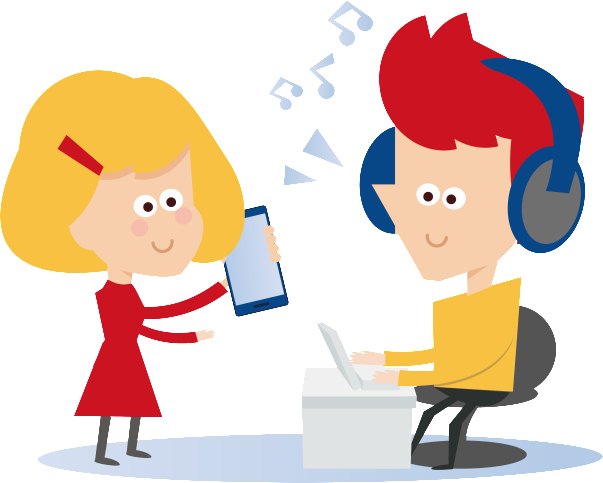 Einladung zum Online-Info-Abend
Medien in der FamilieOnline-Info-Abend für Eltern mit Kindern von 10 bis 14 JahrenEs geht vor allem um Soziale Netzwerke wie Instagram.Und um Nachrichten-Dienste wie WhatsApp. Am ___________________________ um ______________________________________
In dem Online-Info-Abend geht es zum Beispiel um diese Fragen:Kinder und Jugendliche nutzen Soziale Netzwerke und Nachrichten-Dienste.Aber wie geht man sicher damit um?Welche Rechte muss man beachten?Welche Informationen oder Fotos darf man herausgeben?
Sie bekommen Tipps von einem Fach-Mann oder einer Fach-Frau.Sie lernen, wie Sie ihrem Kind helfen können. Damit es mit den Sozialen Medien richtig umgeht.  Bitte sagen Sie uns bis zum _______________ Bescheid, ob Sie teilnehmen. Antworten Sie an diese E-Mail-Adresse: _____________________________Der Online-Info-Abend findet über Video statt. Den Anmelde-Link für die Teilnahme bekommen Sie in einer extra E-Mail. Sie erhalten auch eine Anleitung, wie Sie sich anmelden können.

Seien Sie dabei! Wir freuen uns auf Sie! 
Das Medienpädagogische Referentennetzwerk Bayern wird von der Bayerischen Staatskanzlei gefördert.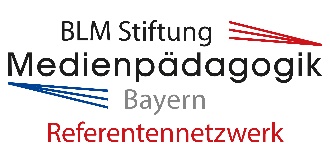 Adresse Einrichtung